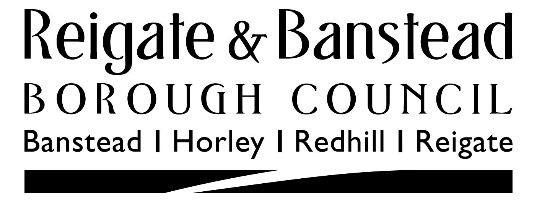 THE REGULATORY REFORM (HOUSING ASSISTANCE)(ENGLAND AND WALES) ORDER 2002PART  1 Please give the following details:Applicant’s Name:……………………………………………………………………………………………………….Title: Mr / Mrs / Miss / Ms / Other (please specify)………………………………………………………..............Address:……………………………………………………………………………………………….………………………………………………………………………………………………………………………………………………Telephone number(s):(home) ……………………………………(mobile)………………………………………….E-mail address:	…………………………………………………………………………………………………………Applicant’s date of birth:  ……………………………………………………………………………………………...Please describe the proposed works (attach a separate sheet if necessary):………………………………………………………………………………………………………………………………………………………………………………………………………………………………………………………………………………………………………………………………………………………………………………………………………………………………………………………………………………………………………………………………………………………………Please confirm that you have a duty or power to carry out the proposed works?Who will carry out the proposed works?Contractors name:……………………………………………………………………………………………………Address:………………………………………………………………………………………………………….…………………………………………………………………………………………………………………………….8.	Do you wish for the grant or loan payment to be made direct to the above contractor?Note: You will not qualify for a Small Works Grant or Loan if the person making the application is not in receipt of one of the following benefits at the time of application. See eligible benefits listed below.9. 	Are you currently in receipt of:Please give details of the amount or value of any previous Small Works Grant or Loan assistance given in respect of the property in the three years immediately before the date of this application:………………………………………………………………………………………………………………………………………………………………………………………….…………………………………………………………………………………..……………………………………………………………………………..………………………………………………………………………PART 2 To be completed in respect of all applicationsI enclose a quote for the cost to me of the works. I confirm that as far as I am aware, the information I have provided in this form is to the best of my knowledge correct.WARNING:  IF YOU KNOWINGLY MAKE A FALSE STATEMENT YOU MAYBE LIABLE TO PROSECUTIONWhere there is more than one owner, all must sign below.Date	…………………………………………….		(Signed) ……………………………………………………….									[applicant] [applicant’s agent]Details of applicant’s agent (if applicable):Agent name:….……………………………………………………………………………………………………………………Agent address:…………………………………………………………………………………………………………………….………………………………………………………………………………………………………………………………………Agents telephone number:……………………………………………………………………………………………………….It is very important that you do not start any work for which you are seeking assistance, until you have received written approval.PART 3 I authorise the Council to make such enquiries as are necessary to confirm that I currently receive the benefit(s) I have indicated in Part 1 above.Your Name (block capitals)………………………………………………………………………………………………………If possible, please provide: DWP reference number (case paper or National Insurance		……….……………………………………….Number) (if appropriate)Housing Benefit reference (if appropriate)				……….……………………………………….Council Tax Benefit reference (if appropriate)				……….……………………………………….Signed	………………………………………………………….		Date	………………………………………Have you answered ALL of the questions?Have you SIGNED Parts 2 & 3 of the form?PLEASE RETURN THE COMPLETED FORM TO:Reigate and Banstead Borough CouncilEnvironmental HealthPrivate Sector Housing  Town Hall, Castlefield RoadReigate, SurreyRH2 0SHenvironmental.protection@reigate-banstead.gov.uk 01737 276000 THE ELDERLY, DISABLED OR VULNERABLEThe Council has a Home Improvement Agency service operated by Millbrook Healthcare Ltd to provide help and advice on housing adaptation matters to the elderly, disabled or vulnerable.  If you require assistance with completing this form, you may contact:Millbrook Healthcare LtdThe Old Crumpet Factory16 Brockham LaneBrockham Surrey RH3 7ELsurreyhia@millbrookhealthcare.co.uk 03301 243758Please provide details of additional adult family or household members below.Bona fide lodgers do not need to be listed.Please provide details of all owners of the property, whether resident or not.Former partners do not need to be included.Note:  Where other members of the household or owners are considered to be able to contribute to the cost of the works, assistance will not be available. APPLICATION FOR SMALL WORKS ASSISTANCE  LOANS WILL BE REPAYABLE ON THE SALE OF THE PROPERTYPlease complete all sections of this formDo you live in the property as your only or main residence?YesNo(a)	Do you have an owner’s interest in the property?	YesNo    Are there any other adult members of your family     or household? (If yes, please specify at the end       of this form)    Are there any other adult members of your family     or household? (If yes, please specify at the end       of this form)YesNo    Are there any other adult members of your family     or household? (If yes, please specify at the end       of this form)    Are there any other adult members of your family     or household? (If yes, please specify at the end       of this form)	(c)	Are there any other owners of the property, resident or not? (If yes, please specify at the end of this form)                                                                                                                                      	(c)	Are there any other owners of the property, resident or not? (If yes, please specify at the end of this form)                                                                                                                                      YesNo	(c)	Are there any other owners of the property, resident or not? (If yes, please specify at the end of this form)                                                                                                                                      	(c)	Are there any other owners of the property, resident or not? (If yes, please specify at the end of this form)                                                                                                                                      YesNoYesNoApplicantApplicantApplicantApplicantIncome SupportYesNoTax Credits (Working and/or Child)(where annual income is below £15,050 for tax credit assessment purposes)YesNoHousing BenefitYesNoUniversal CreditYesNoGuarantee Pension Credit YesNoJob Seeker’s Allowance (income or contributions based)YesNoEmployment and Support Allowance (income or contributions based)YesNoCouncil Tax ReductionYesNoDECLARATION (TO BE SIGNED BY THE APPLICANT(S))N.B.    ALL INFORMATION PROVIDED BY THE APPLICANT WILL BE CHECKED THOROUGHLY AND COULD BE SHARED WITH OTHER ORGANISATIONS HANDLING PUBLIC FUNDS TO PREVENT AND DETECT FRAUD.NameDate of BirthRelationship to applicantIncome per weekBenefit(s) received (please specify)NameAddressRelationship to applicant Income per weekBenefit(s) received(please specify)